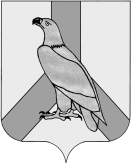 АДМИНИСТРАЦИЯДАЛЬНЕРЕЧЕНСКОГО ГОРОДСКОГО ОКРУГАПРИМОРСКОГО КРАЯПОСТАНОВЛЕНИЕ«20» мая  2022г         г. Дальнереченск                                  №  558-паОб утверждении Перечня муниципальных программ Дальнереченского городского округа В соответствии с Федеральным законом Российской Федерации от 06 октября . № 131-ФЗ «Об общих принципах организации местного самоуправления в Российской Федерации», на основании постановления администрации Дальнереченского городского округа № 694 от 20 августа 2020 г. «Об утверждении Порядка формирования и ведения реестра муниципальных программ Дальнереченского городского округа», на основании Устава Дальнереченского городского округа, администрация Дальнереченского городского округаПОСТАНОВЛЯЕТ:Утвердить прилагаемый Перечень муниципальных программ Дальнереченского городского округа.Постановление администрации Дальнереченского городского округа от 01.09.2021 года № 800 «Об утверждении Перечня муниципальных программ Дальнереченского городского округа» считать утратившим силу.  Организационно-информационному отделу администрации Дальнереченского городского округа разместить настоящее постановление на официальном сайте Дальнереченского городского округа.Постановление вступает в силу со дня его подписания.Глава Дальнереченского городского округа                                                                            С.В. СтарковУтвержденпостановлением администрации Дальнереченского городского округа от «20» мая  2022 г.  № _558-паПеречень муниципальных программ Дальнереченского городского округа N п/пНаименование программы Дата и номер правового акта, которым утверждена программа (внесены изменения) Ответственный исполнитель программыСостояние программы (действует, завершена, приостановлена, продлена)Основные направления реализации муниципальных программ1Муниципальная программа «Развитие культуры на территории Дальнереченского городского округа на 2022-2024 годы»постановление администрации Дальнереченского городского округа от 01 апреля 2022 года    № 334-па МКУ «Управление культуры Дальнереченского городского округа»действует- создание условий для дальнейшего сохранения и развития культуры и искусства в Дальнереченском городском округе;- развитие наиболее экономичных   и эффективных форм отдыха оздоровления и занятости детей;- обеспечение условий для совершенствования военно-патриотического воспитания и подготовки молодежи к службе в Вооруженных Силах Российской Федерации.2Муниципальная программа Дальнереченского городского округа «Развитие образования Дальнереченского городского округа» на 2021 – 2024 годыпостановление администрации Дальнереченского городского округа от 23 марта 2021 года   № 269-па (изменения - постановление № 339-па от 05 апреля 2022 года)МКУ «Управление образования» Дальнереченского городского округадействует- удовлетворение потребностей  населения Дальнереченского городского округа в получении соответствующего требованиям инновационного социально ориентированного развития доступного и качественного образования всех ступеней для детей и подростков. 3Муниципальная программа Дальнереченского городского округа «Развитие транспортного комплекса на территории Дальнереченского городского округа» на 2021 – 2023 годыпостановление администрации Дальнереченского городского округа от 29 марта 2021 года   № 291-па (изменения – постановление № 308-па от 25 марта 2022 года)Отдел благоустройства и дорожного хозяйства МКУ «Управление ЖКХ Дальнереченского городского округа»действует- комплексное обеспечение безопасных условий дорожного движения на автомобильных дорогах общего пользования местного значения;- содержание технического состояния автомобильных дорог в соответствии с действующими нормативными требованиями.4Муниципальная программа Дальнереченского городского округа «Развитие малого и среднего предпринимательства на территории Дальнереченского городского округа на 2018-2022 годы»постановление администрации Дальнереченского городского округа от 28 февраля 2017 года №157 (изменения - постановление № 285-па от 22 марта 2022 года)Отдел предпринимательства и потребительского рынка администрации Дальнереченского городского округадействует - обеспечение благоприятных условий для устойчивого функционирования и развития субъектов малого и среднего предпринимательства на территории Дальнереченского городского округа.5Муниципальная программа Дальнереченского городского округа «Укрепление общественного здоровья на 2020-2024 годы»постановление администрации Дальнереченского городского округа от 23 июля 2020 года   № 595 Отдел экономики и прогнозирования администрации Дальнереченского городского округадействует- формирование среды, способствующей ведению граждан здорового образа жизни, включая здоровое питание, защиту от табачного дыма, снижение употребления алкоголя;- формирование у населения мотивации к ведению здорового образа жизни, - обеспечения межведомственного взаимодействия при реализации мероприятий и программ, направленных на укрепление общественного здоровья.- увеличение количества жителей Дальнереченского городского округа, ведущих здоровый образ жизни;- создание условий и возможностей для ведения здорового образа жизни; - формирование навыков ведения здорового образа жизни у населения Дальнереченского городского округа.6Муниципальная программа Дальнереченского городского округа «Защита населения и территории Дальнереченского городского округа от чрезвычайных ситуаций природного и техногенного характера» на 2022 - 2024 годыпостановление администрации Дальнереченского городского округа от 30 сентября 2015 года № 1016 (изменения -   постановление № 317-па от 31 марта 2022 года)Отдел по ГО и ЧС и мобилизационной работе администрации Дальнереченского городского округадействует- защита от наводнений и паводков населенных пунктов Дальнереченского городского округа;- бесперебойное жизнеобеспечение населения в зоне ЧС;- минимизация социального, экономического и экологического ущерба, наносимого населению, экономике и природной среде от чрезвычайных ситуаций природного и техногенного характера, пожаров и происшествий.7Муниципальная программа Дальнереченского городского округа «Формирование современной городской среды Дальнереченского городского округа» на 2018-2022 годы постановление администрации Дальнереченского городского округа от 31 октября 2017 года № 840 (изменения - постановление № 482-па от 28 апреля 2022 года)МКУ «Управление ЖКХ Дальнереченского городского округа»действует- повышение уровня комфортности жизнедеятельности граждан посредством благоустройства общественных и дворовых территорий Дальнереченского округа.8Муниципальная программа Дальнереченского городского округа «Обеспечение жильем молодых семей Дальнереченского городского округа» на 2022 – 2024 годыпостановление администрации Дальнереченского городского округа от 14 марта 2022 года   № 240-паМКУ «Управление ЖКХ Дальнереченского городского округа»действует- предоставление поддержки в решении жилищной проблемы  молодым семьям, признанным в установленном порядке нуждающимися в улучшении жилищных условий9Муниципальная программа Дальнереченского городского округа "Развитие муниципальной службы в администрации Дальнереченского городского округа»  на 2020-2022 годы»постановление администрации Дальнереченского городского округа от 31 марта 2021 года   № 297-па (изменения – постановление № 572-па от 22 июня 2021 года) Отдел муниципальной службы и кадров администрации Дальнереченского городского округадействует- обеспечение благоприятных организационных и финансовых условий для повышения уровня профессионализма и компетентности муниципальных служащих администрации Дальнереченского городского округа.10Муниципальная программа Дальнереченского городского округа "Профилактика правонарушений на территории Дальнереченского городского округа на 2021-2023 годыпостановление администрации Дальнереченского городского округа от 06 августа 2021 года № 743-па (изменения – постановление № 297-па от 25 марта 2022 года)Отдел спорта и молодежной политики администрации Дальнереченского городского округадействует- совершенствование системы предупреждения терроризма и экстремизма, повышение уровня защищённости населения, муниципальных учреждений, муниципальных бюджетных учреждений образования, культуры, физической культуры и спорта, расположенных на территории Дальнереченского городского округа от возможных террористических посягательств и угроз криминогенного характера; предупреждение безнадзорности, беспризорности, правонарушений и антиобщественных действий несовершеннолетних, выявление и устранение причин и условий.11Муниципальная программа «Управление муниципальными финансами Дальнереченского городского округа» на 2021-2025 годыпостановление администрации Дальнереченского городского округа от 25 декабря 2020 № 1088-па (изменения – постановление № 326-па от 01 апреля 2022 года)Финансовый отдел администрации Дальнереченского городского округадействует-совершенствование бюджетного планирования и исполнения бюджета Дальнереченского городского округа;- эффективное управление муниципальным долгом;- эффективное управление доходами;- повышение результативности бюджетных расходов;- прозрачность (открытость) бюджетных данных;- совершенствование системы муниципального финансового контроля.12Муниципальная программа «Противодействие коррупции в администрации Дальнереченского городского округа» на 2022-2025 годы»постановление администрации Дальнереченского городского округа от 20 августа 2019 № 611 (изменения – постановление № 383-па от 18 апреля 2022 года)Отдел муниципальной службы, кадров и делопроизводства администрации Дальнереченского городского округадействует- обеспечение защиты прав и законных интересов граждан, общества и государства от коррупции, снижение уровня коррупции, устранение причин ее возникновения во всех сферах жизни и деятельности общества путем повышения эффективности координации антикоррупционной деятельности администрации Дальнереченского городского округа и институтов гражданского общества.13Муниципальная программа «Обеспечение жилыми помещениями детей-сирот, оставшихся без попечения родителей, лиц из числа детей-сирот, оставшихся без попечения родителей, на территории Дальнереченского городского округа на 2022-2024г.постановление администрации Дальнереченского городского округа от 14 марта 2022 № 239-паМКУ «Управление ЖКХ Дальнереченского городского округа»действует- обеспечение детей-сирот и детей, оставшихся без попечения родителей, лиц из числа детей-сирот и детей, оставшихся без попечения родителей благоустроенными жилыми помещениями.14Муниципальная программа Дальнереченского городского округа «Энергоэффективность, развитие газоснабжения и энергетики  в Дальнереченском городском округе» на 2020-2024 годыпостановление администрации Дальнереченского городского округа от 20 ноября 2019 года № 872 (изменения - постановление № 646-па от 12 июля 2021 года)МКУ «Управление ЖКХ Дальнереченского городского округа»действует- развитие систем энерго- и газоснабжения для надежного обеспечения энергоресурсами экономики и населения Дальнереченского городского округа;- повышение эффективности использования топливно-энергетических ресурсов на территории Дальнереченского городского округа. 15Муниципальная программа «Обеспечение доступным жильем и качественными услугами жилищно-коммунального хозяйства населения  Дальнереченского городского округа» на 2019-2022 годыпостановление администрации Дальнереченского городского округа от 19 ноября 2013 года  № 1401 (изменения -    постановление  № 1177-па от 29 декабря 2021 года)МКУ «Управление ЖКХ Дальнереченского городского округа»действует- обеспечение населения благоустроенным жильем, в  том числе стандартным жильём, отвечающим  стандартам ценовой доступности, требованиям безопасности и экологичности;- повышение качества и доступности предоставляемых населению жилищно-коммунальных услуг;- повышения уровня комфортности жизнедеятельности граждан посредством благоустройства территории Дальнереченского городского округа.16Муниципальная программа Дальнереченского городского округа «Информационное общество»  на 2021-2024 годыпостановление администрации Дальнереченского городского округа от 24 августа 2021 года № 773-паОрганизационно-информационный отдел администрации Дальнереченского городского округадействует- предоставление современных инфокоммуникационных услуг населению Дальнереченского городского округа с гарантированным уровнем качества;- повышение информационной открытости деятельности органов государственной власти и местного самоуправления;-оптимизация условий ведения бизнеса, повышение инвестиционной привлекательности Дальнереченского городского округа.17Муниципальная программа Дальнереченского городского округа «Развитие физической культуры и спорта Дальнереченского городского округа» на 2021-2023 годыпостановление администрации Дальнереченского городского округа от  06 августа 2021 года    № 744-паОтдел спорта и молодежной политики    администрации Дальнереченского городского округадействует- обеспечение возможности для населения Дальнереченского городского округа вести здоровый образ жизни, систематически заниматься физической культурой и спортом, получить доступ к развитой спортивной инфраструктуре;- повышение конкурентоспособности спортивных сборных команд Дальнереченского городского округа и спортивных клубов  городского округа на региональном и российском уровне.